на разработку эскизного проекта и проектно-сметной документации  на«Благоустройство дворовой территории жилого дома по ул. Крымская д. 43а»Приложение 1 к техническому заданию на разработку эскизного проекта / рабочей и сметной документации дворовой территории в г.п. Приобье «Благоустройство дворовой территории жилого дома по ул. Крымская д. 43а»Фотофиксация территории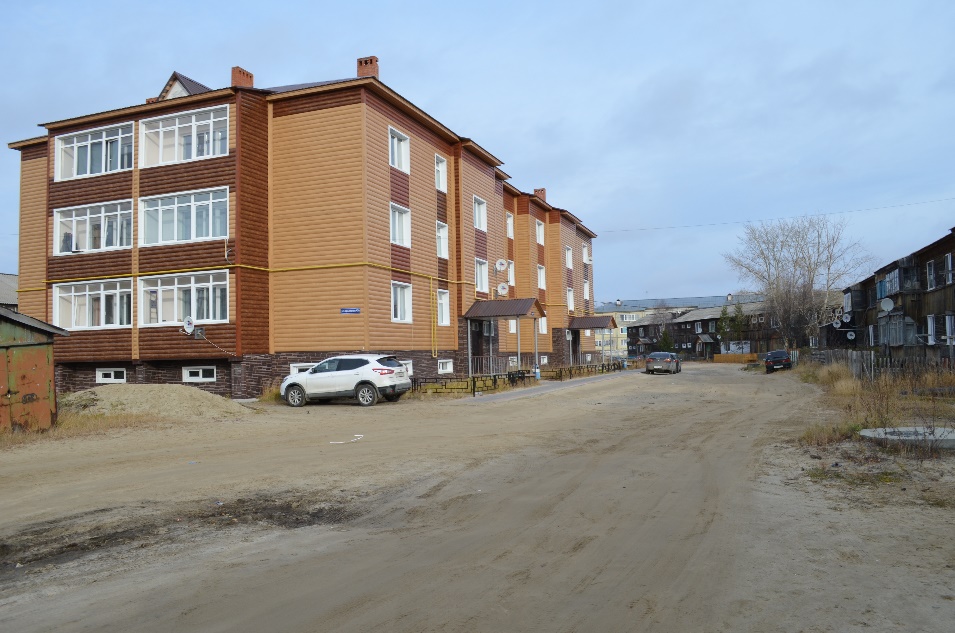 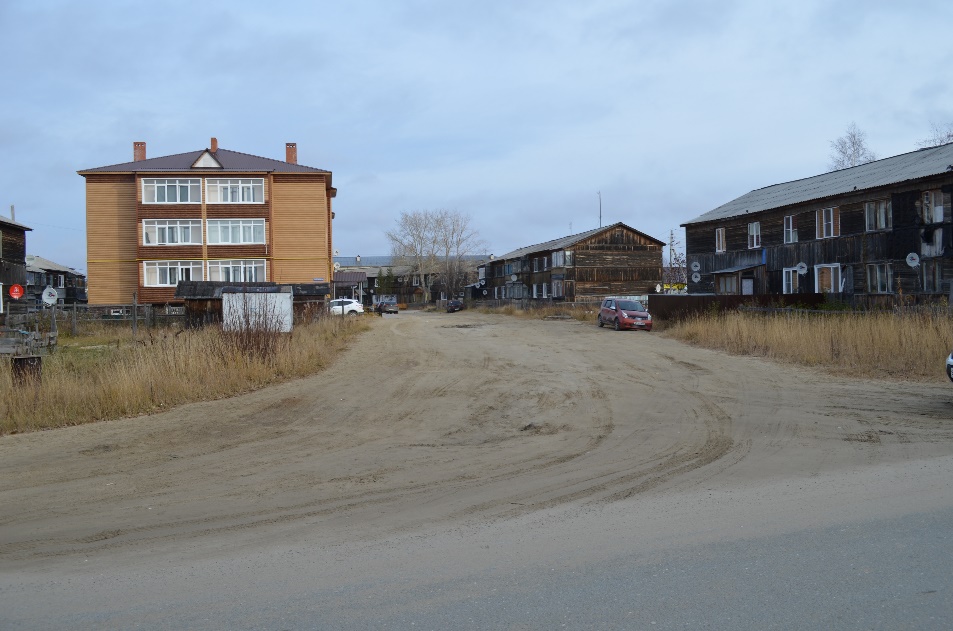 Приложение 2 к техническому заданию на разработку эскизного проекта / рабочей и сметной документации дворовой территории в г.п. Приобье «Благоустройство дворовой территории жилого дома по ул. Крымская 43а»Фрагмент карты Генерального плана территории населенного пункта г.п. Приобье.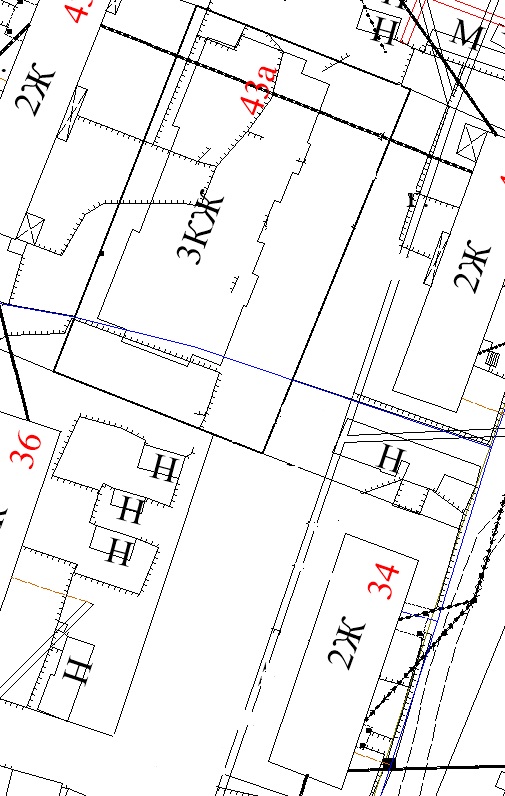 Объект: Благоустройство дворовой территории жилого дома по ул. Крымская 43аТЕХНИЧЕСКОЕ ЗАДАНИЕ№Наименование разделаСодержание1231. Общие данные1. Общие данные1. Общие данные1.1Основание для проектированияПриоритетный проект «Формирование комфортной городской среды на территории городского поселения Приобье на 2018-2022 годы», муниципальная программа «Развитие жилищно-коммунального комплекса и повышение энергетической эффективности в Октябрьском районе на 2016-2020 годы»1.2Стадия проектированияЭскизный проект / рабочая, сметная документация1.3Вид работБлагоустройство (ремонт дворового проезда, устройство освещения, установка лавочек, урн)1.4Наименование и местоположение объектаДворовая территория п.г.т. Приобье ул. Крымская д. 43а1.5Общие сведения об участке (границы, площадь)Площадь территории проектирования – 75 х 40 м.Дворовая территория. С северной стороны на расстоянии 90 м расположена Приобская средняя школа, с Южной стороны на расстоянии 160 м детский сад «Дюймовочка». Рельеф проектируемой территории – спокойный.1.6Назначение объектаБлагоустройство дворовой территории1.7Цели и задачи проектаОсновная цель проекта – создание комфортной среды для жителей жилого дома.Задача проекта:Обеспечение условий удобного и безопасного использования.1.8Исходные данныеПриложение 1: Фотофиксация территории;Приложение 2: Выкопировка из Генерального плана г.п. Приобье1.9Состав эскизного проектаТекстовая часть проекта состоит из пояснительной записки, которая включает в себя описание основной идеи, технические показатели проекта (размеры объекта, количество и характеристики используемых материалов, особенности конструкции).Графическая часть проекта состоит из эскизной схемы конструкции объекта.2. Основные требования2. Основные требования2. Основные требования2.1Требования на соответствие нормативной документацииПроект должен быть разработан в соответствии с правилами благоустройства городского поселения Приобье 2.2Требования к проектным решениям1) Общедоступность – в смысле универсальности для безопасного и удобного использования взрослыми и детьми разного возраста.2) Экономичность решений и реализуемость.3) Вандалоустойчивость.3. Дополнительные требования3. Дополнительные требования3. Дополнительные требования3.1Форма предоставления материаловЭскизный проект должен быть оформлен в виде альбома в формате *.pdf на листах А4 (3 экз.) с приложением файлов в редактируемом формате.- Рабочая документацияНа бумажной основе в 3 экз.:В электронном виде 1 экз.- Сметная документация На бумажной основе в 3 экз.:В электронном виде 1 экз.Рабочая, сметная документация должна соответствовать ГОСТ Р 21.1101-2013 и содержать:- План схемы объектов.- Поперечный профиль объектов (по согласованию с заказчиком).- Спецификация оборудования и материалов.- Сметная документация.Сметную документацию выполнить в базовых ценах ФЭР (с учетом изменений и дополнений на сегодняшний день) по ХМАО в формате программного комплекса «ГРАНД СМЕТА» в соответствии с исходными данными для составления сметной документации с приложениями в составе:             - Реестр цен на материалы и оборудование, базисная стоимость которых определена по прайс-листам;             - Мониторинг цен на материальные ресурсы.Предоставить прайс-листы не менее 3-х производителей (поставщиков) по каждому наименованию оборудования, материалов, с указанием технических характеристик, производителя и стоимости.             - Ведомость объемов работ;Раздел сметной документации разделить по объектам проектирования.